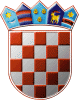 REPUBLIKA HRVATSKASISAČKO-MOSLAVAČKA ŽUPANIJAOPĆINA VELIKA LUDINAOPĆINSKO VIJEĆEKLASA:   611-01/23-01/   URBROJ: 2176-19-02-24Velika Ludina, __.__.2024.Na temelju članka 32. i 33. Zakona o udrugama („Narodne novine“ broj: 74/14, 70/17,  98/19, 151/22) i  članka 34. i 35. Statuta Općine Velika Ludina ("Službene novine" Općine Velika Ludina broj: 3/22 i 5/22), Općinsko vijeće Općine Velika Ludina na svojoj __. sjednici održanoj __.__.2024. godine, donijelo je  I. IZMJENE I DOPUNE R O G R A M ARazvoj civilnog društva I	Sredstva za ostvarivanje I. izmjena i dopuna Programa razvoja civilnog društva kroz udruge građana za Općinu Velika Ludina za 2024. godinu osiguravaju se u II. izmjenama i dopunama Proračunu Općine Velika Ludina za 2024. godinu kako slijedi: III. izmjene i dopune  Programa razvoj civilnog društva kroz udruge građana je sastavni dio II. izmjena i dopuna Proračuna Općine Velika Ludina za 2024. godinu.IIII. Izmjene i dopune Programa stupaju na snagu osmog dana od dana objave u „Službenim novinama Općine Velika Ludina“.OPĆINSKO VIJEĆE OPĆINE VELIKA LUDINA			                             					 Predsjednik:		                                   				              Vjekoslav Kamenščak    Red.br.N A Z I VPLAN 2024.bez lipaEUROPovećanje/smanjenjeI. izmjene i dopune programaProgram 1016: Razvoj civilnog društvaProgram 1016: Razvoj civilnog društvaProgram 1016: Razvoj civilnog društva1.UHVIBDR Ogranak Velika LudinaA-10016011.991,000,001.991,002.LAG-članarinaA-1001602500,000,00500,003.Crveni KrižA-10016033.319,000,03.319,004.Udruženje slijepihA-1001604664,000,00664,005.Udruga OSI s invaliditetomA-1001605664,000,00664,006.Udruga Voćara, vinogradara MoslavineA-10016063.319,000,003.319,007.Ostale udrugeA-10016081.328,000,001.328,008.Udruga pčelara lipaA-10016091.600,000,001.600,009.Sufinanciranje troškova prijevoza SMŽA-10161026.600,00-21.000,005.600,00UKUPNO39.985,00-21.000,0018.985,00